Obrazac – PGZ-K/1OBRAZAC PRIJAVEZA JAVNI POZIV ZA SUFINANCIRANJE PROGRAMA I PROJEKATA JAVNIH POTREBA U KULTURI U 2016. GODINIDatum prijave:_______________   godine                                                                     M.P.                                                                                                  	Odgovorna osoba                                                                                              	 (Podnositelj prijave)	  ___________________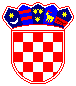 REPUBLIKA HRVATSKA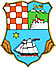 PRIMORSKO-GORANSKA            ŽUPANIJAUpravni odjel za kulturu, sport i tehničku kulturua. OSNOVNI PODACI O PRIJAVITELJU a. OSNOVNI PODACI O PRIJAVITELJU a. OSNOVNI PODACI O PRIJAVITELJU a. OSNOVNI PODACI O PRIJAVITELJU a. OSNOVNI PODACI O PRIJAVITELJU Naziv prijaviteljaSjedište i adresa prijaviteljaOvlaštena osoba za zastupanje prijavitelja (funkcija, ime i prezime)Telefon/mobitel prijaviteljaTelefaks prijaviteljaTelefaks prijaviteljaE-mail adresa prijaviteljaE-mail adresa prijaviteljaOIB prijaviteljaBroj RNO prijaviteljaBroj RNO prijaviteljaInternetska stranica prijaviteljaInternetska stranica prijaviteljaPoslovna banka i IBANCilj osnivanja/djelovanja prijaviteljaGodina osnivanja prijaviteljaBroj članova na kraju 2015. godineBroj članova na kraju 2015. godinePodručje djelovanja prijavitelja(teritorijalno djelovanje)Ukupno ostvaren prihod i rashod u 2015. godini (prema podacima iz financijskog izvješća)Opis radnog/poslovnog prostora prijaviteljanpr. opis vlastitog prostora veličine  __  m2 ili prostor u zakupu veličine __ m2 ili prijavitelj nema vlastiti prostor niti u zakupu već djeluje u tuđem prostoru na temelju podzakupa  i sl.npr. opis vlastitog prostora veličine  __  m2 ili prostor u zakupu veličine __ m2 ili prijavitelj nema vlastiti prostor niti u zakupu već djeluje u tuđem prostoru na temelju podzakupa  i sl.npr. opis vlastitog prostora veličine  __  m2 ili prostor u zakupu veličine __ m2 ili prijavitelj nema vlastiti prostor niti u zakupu već djeluje u tuđem prostoru na temelju podzakupa  i sl.npr. opis vlastitog prostora veličine  __  m2 ili prostor u zakupu veličine __ m2 ili prijavitelj nema vlastiti prostor niti u zakupu već djeluje u tuđem prostoru na temelju podzakupa  i sl.b. OSNOVNI PODACI O PROGRAMU / PROJEKTUb. OSNOVNI PODACI O PROGRAMU / PROJEKTUPodručje prijave:(obavezno zaokružiti slovo područja na koje se program/projekt odnosi)Poticanje kreativnih industrijaProgrami očuvanja i njegovanja kulturne baštineKulturne manifestacijeNaziv programa/projektaVremenski okvir provedbeMjesto provedbeCiljevi provedbeCiljane skupineOpisni sažetakprograma/projekta (do 100 riječi)Način informiranja javnosti o provedbi i rezultatimaPodaci o voditelju programa/projektaIme i prezime:Telefon/mobitel:Telefaks:E-mail adresa:c. OSNOVNI PODACI FINANCIJSKOG PLANA PROGRAMA / PROJEKTAc. OSNOVNI PODACI FINANCIJSKOG PLANA PROGRAMA / PROJEKTAUkupni procijenjeni troškovi provedbe programa/projektaIznos koji se traži od Primorsko-goranske županije i za koje troškoveOstali planirani prihodi po izvorima financiranja (navesti očekivane prihode po navedenim stavkama - navesti iznose u kunama__________ (vlastita sredstava)__________ (općina/grad)__________ (državni proračun)__________ (ostali izvori)Prikaz pojedinih aktivnosti sa specificiranim troškovima -navesti iznose u kunamaza zaposlene i/ili voditelje provedbe manifestacije/događanjaza materijalne troškoveza nabavu opreme i materijalaostalo